Konferencja naukowaUmiejętności jako nadrzędny cel edukacji geograficznej 
– ich kształtowanie i ocenianieToruń, 6-7 listopada 2020 r.Karta zgłoszeniaWypełnioną kartę zgłoszeniową wraz z podpisaną Zgodą na przetwarzanie danych osobowych prosimy przesłać na adres mailowy: tomeksojka@wp.pl do dnia 28.10.2020 r. KLAUZULA INFORMACYJNA DLA UCZESTNIKÓW KONFERENCJI:„Umiejętności jako nadrzędny cel edukacji geograficznej – ich kształtowanie i ocenianie”Toruń, 6-7.11.2020
ART. 13 RODO*Administratorem Pani/Pana danych osobowych jest Polskie Towarzystwo Geograficzne, adres: Warszawa, ul. Krakowskie Przedmieście 30, e-mail: ptg@uw.edu.pl. Administrator informuje, że:dane osobowe będą przetwarzane w celu rejestracji, udziału, przeprowadzenia ww. konferencji, a także w celu przekazania materiałów pokonferencyjnych, wystawienia zaświadczeń oraz w celu rozliczeniowym i statystycznym,podstawą prawną przetwarzania danych osobowych jest Pani/Pana zgoda (art. 6 ust. 1 lit. a RODO) oraz konieczność wypełnienia obowiązku prawnego spoczywającego na administratorze (art. 6 ust. 1 lit. c RODO) (Ustawa z dnia 10 maja 2018 r. o ochronie danych osobowych, Dz.U. 2018, poz. 1000, z późn. zm.),dane osobowe będą przechowywane przez okres niezbędny dla realizacji ww. celów (wynikający 
z przepisów odrębnych),odbiorcami danych mogą być podmioty upoważnione na mocy przepisów prawa oraz podmioty, 
z którymi administrator zawrze stosowne umowy w zakresie realizacji usług zewnętrznych wiążących się z przetwarzaniem danych osobowych,posiada Pani/Pan prawo dostępu do swoich danych osobowych oraz otrzymania ich kopii, ich sprostowania, usunięcia lub ograniczenia przetwarzania,posiada Pani/Pan prawo do wycofania w dowolnym momencie zgody na przetwarzanie danych osobowych; wycofanie zgody nie ma wpływu na zgodność z prawem przetwarzania danych w oparciu o tę podstawę, które nastąpiło przed jej wycofaniem; zgodę można wycofać pisząc na ww. adres e-mail lub na ww. adres pocztowy, przysługuje Pani/Panu prawo wniesienia skargi do organu nadzorczego tj. Prezesa Urzędu Ochrony Danych Osobowych,podanie danych osobowych jest dobrowolne, jednak niezbędne do rejestracji i udziału 
w ww. konferencji,w przypadku pytań dotyczących przetwarzania danych osobowych może Pan/Pani skontaktować 
z Sekretarzem Z.G. PTG, którego statut wskazuje jako prowadzącego rejestr członków Towarzystwa, pisząc na adres e-mail: ptg@uw.edu.pl.* Rozporządzenie Parlamentu Europejskiego i Rady (UE) 2016/679 z dnia 27 kwietnia 2016 r. w sprawie ochrony osób fizycznych 
w związku z przetwarzaniem danych osobowych i w sprawie swobodnego przepływu takich danych oraz uchylenia dyrektywy 95/46/WE (ogólne rozporządzenie o ochronie danych, Dz. Urz. UE L 119 z 04.05.2016, str. 1, z późn. zm.).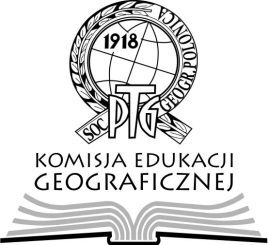 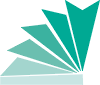 Toruński Ośrodek Doradztwa Metodycznego 
i Doskonalenia Nauczycieli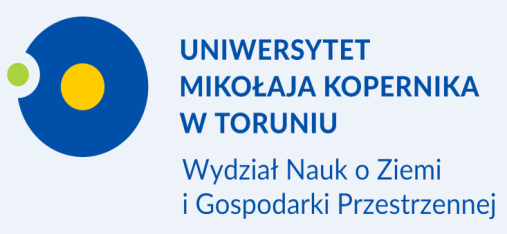 Centrum Kształcenia UstawicznegoUCZESTNIKUCZESTNIKUCZESTNIKUCZESTNIKimię i nazwiskoimię i nazwiskotytuł, stopień naukowytytuł, stopień naukowyinstytucjainstytucjaadres miejsca pracyadres miejsca pracyDANE KONTAKTOWEDANE KONTAKTOWEDANE KONTAKTOWEDANE KONTAKTOWETelefonTelefone-mail (wymagane!)e-mail (wymagane!)adres do korespondencjiadres do korespondencjiZGŁASZAM REFERATZGŁASZAM REFERATZGŁASZAM REFERATZGŁASZAM REFERATTytuł referatuTytuł referatuDANE DO FAKTURY VATDANE DO FAKTURY VATDANE DO FAKTURY VATDANE DO FAKTURY VATNabywca(instytucja lub osoba prywatna)Odbiorca(jeśli inny niż nabywca)nazwa instytucji(nabywcy / odbiorcy)nazwa instytucji(nabywcy / odbiorcy)AdresAdresNIPNIP------------------------------------OPŁATY (znak X w odpowiednim miejscu)OPŁATY (znak X w odpowiednim miejscu)OPŁATY (znak X w odpowiednim miejscu)OPŁATY (znak X w odpowiednim miejscu)300 złobejmuje publikację artykułu w kolejnym tomie Prac Komisji Edukacji Geograficznej PTG oraz udział w Konferencjiobejmuje publikację artykułu w kolejnym tomie Prac Komisji Edukacji Geograficznej PTG oraz udział w Konferencji200 złobejmuje publikację artykułu w kolejnym tomie Prac Komisji Edukacji Geograficznej PTG bez udziału w Konferencjiobejmuje publikację artykułu w kolejnym tomie Prac Komisji Edukacji Geograficznej PTG bez udziału w Konferencji100 złobejmuje udział w Konferencji on-line bez publikacji tekstuobejmuje udział w Konferencji on-line bez publikacji tekstuMoja instytucja przed dokonaniem płatności potrzebuje faktury z odroczonym terminem płatności lub faktury pro formaMoja instytucja przed dokonaniem płatności potrzebuje faktury z odroczonym terminem płatności lub faktury pro formaFORMA PŁATNOŚCIFORMA PŁATNOŚCIFORMA PŁATNOŚCIFORMA PŁATNOŚCIPrzesłanie opłaty konferencyjnej: do 30 października 2020 r. na konto Oddziału Toruńskiego PTG: 96 2490 0005 0000 4530 9801 5399 z dopiskiem: Konferencja KEG – Toruń, imię i nazwisko uczestnikaPrzesłanie opłaty konferencyjnej: do 30 października 2020 r. na konto Oddziału Toruńskiego PTG: 96 2490 0005 0000 4530 9801 5399 z dopiskiem: Konferencja KEG – Toruń, imię i nazwisko uczestnikaPrzesłanie opłaty konferencyjnej: do 30 października 2020 r. na konto Oddziału Toruńskiego PTG: 96 2490 0005 0000 4530 9801 5399 z dopiskiem: Konferencja KEG – Toruń, imię i nazwisko uczestnikaPrzesłanie opłaty konferencyjnej: do 30 października 2020 r. na konto Oddziału Toruńskiego PTG: 96 2490 0005 0000 4530 9801 5399 z dopiskiem: Konferencja KEG – Toruń, imię i nazwisko uczestnika